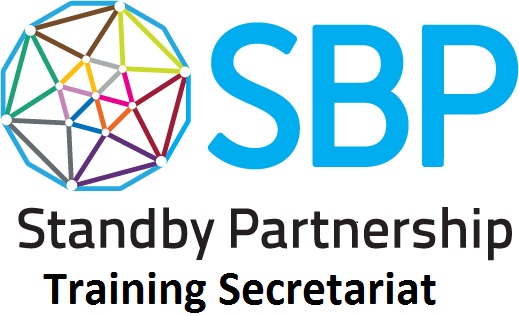 COMMON INDUCTION PACKAGE – ABBREVIATION LISTAACAPSAssessment Capacities ProjectAGDAge, Gender and DiversityALNAPActive Learning Network for Accountability and Performance AoRArea of Responsibility APAdditional ProtocolAPPAccountability to Affected People/Populations ASITFAdvanced Security in the Field (training)BBSITFBasic Security in the Field (training)CC4DCommunication for Development CACluster Activities CA3Common Article 3 (Geneva Conventions)CAPConsolidated Appeal Process CATConvention against Torture and Other Cruel, Inhuman or Degrading Treatment or Punishment CCCsCore Commitments for ChildrenCCCMCamp Coordination and Camp Management CEDAWConvention on the Elimination of All Forms of Discrimination against Women CERFUnited Nations Central Emergency Response Fund CHSCore Humanitarian Standard 	CLACluster Lead Agency COCountry Office CoCCode of Conduct CPChild ProtectionCRCConvention on the Rights and the Child CwCCommunicating with Communities DDRRDisaster Risk Reduction DSADaily Subsistence Allowance EEFAEnvironmental Field Advisor EoMExpert on Mission ERCEmergency Relief CoordinatorERFEmergency Response Funds ERPEmergency Response Preparedness FFAOFood and Agriculture Organization FEATFlash Environmental Assessment Tool FTSFinancial Tracking Service GGBGrand Bargain GBVGender-Based Violence GCsGeneva ConventionsGDACSGlobal Disaster Alert and Coordination System GenCapGender Standby Capacity Project GSGeneral Service (staff)HHAOHumanitarian Affairs Officer HAPHumanitarian Accountability Partnership HCHumanitarian CoordinatorHCTHumanitarian Country Team HNOHumanitarian Needs Overview HPCHumanitarian Programme Cycle HQHeadquarterHRLHuman Rights Law HRPHumanitarian Response Plan/PlanningIIARRMInter-Agency Rapid Response Mechanism IASCInter-Agency Standing Committee ICCGInter-Cluster Coordination Group ICCPRInternational Covenant on Civil and Political Rights ICERDInternational Convention on the Elimination of All Forms of Racial Discrimination ICESCRInternational Covenant on Economic, Social and Cultural Rights ICPPEDConvention for the Protection of All Persons from Enforced Disappearance ICRCInternational Committee of the Red Cross ICRMWInternational Convention on the Protection of the Rights of All Migrants Workers and their Families ICTInformation and Communication Technology ICVAInternational Council of Voluntary Agencies IDPsInternally Displaced Populations IDRLInternational Disaster Response Law IFRCInternational Federation of Red Cross and Red Crescent IHLInternational Humanitarian Law IMOInformation Management Officer IMWGInformation Management Working Group INEEInternational Network for Education in Emergencies INSARAGInternational Search and Rescue Advisory Group IOMInternational Organization for Migration IPInternational Professional (staff) LL3Level 3 LEGSLivestock Emergency Guidelines and Standards MM&EMonitoring and Evaluation MERSMinimum Economic Recovery Standards MHPSSMental Health and Psychosocial Support MIRAMulti-Sector Initial Rapid Assessment NNANeeds Assessment NFINon-Food Item NGONon-Governmental Organization NONational Officer (staff) NRCNorwegian Refugee Council NRGNeeds, Response and Gaps NWoWNew Way of Working OOAUOrganization of African UnityOCHAUnited Nations Office for the Coordination of Humanitarian AffairsOHCHROffice of the United Nations High Commissioner for Human Rights OICTOffice of Information and Communications Technology OPROperational Peer Reviews PPERPerformance Evaluation report PFAPsychological First Aid PPTPowerPointProCapProtection Standby Capacity Project PSEAProtection from Sexual Exploitation and Abuse RR&RRest and Recuperation RCResident Coordinator RCMRefugee Coordination Model RLRefugee Law SSBPStandby PartnershipSBPTSStandby Partnership Training Secretariat SDGsSustainable Development Goals SGSecretary General SGBVSexual and Gender Based Violence SMARTSpecific, Measurable, Achievable, Relevant and Time-bound (indicators) SOStrategic Objective SOIStrategic Objective Indicator SRPStrategic Response Plan SWOTStrengths, Weaknesses, Opportunities and Threats (chart)TTATransformative Agenda TATemporary Appointments (staff) ToRTerms of ReferenceUUDHRUniversal Declaration of Human Rights UNUnited NationsUNDACUnited Nations Disaster Assessment and Coordination UNDPUnited Nations Development Programme UNDSSUnited Nations Department of Safety and Security UNEPUnited Nations Environmental Programme UNESCOUnited Nations Educational, Scientific and Cultural OrganizationUNFPAUnited Nations Population FundUN-HABITATUnited Nations Human Settlements Programme UNHCRUnited Nations High Commissioner for RefugeesUNICEFUnited Nations Children’s Fund UNSSCUnited Nations System Staff College WWASHWater, Hygiene and Sanitation WFPWorld Food Programme WHOWorld Health Organization WHSWorld Humanitarian Summit